Happy Athlete Competitie 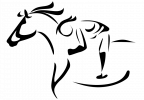 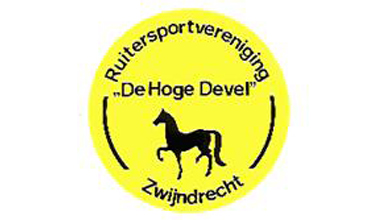 Een andere vorm van wedstrijd rijden!Wanneer: 			08/04/2018 Waar: 				RSV de Hoge Devel Inschrijfgeld: 	€22,50 (Let op: Wanneer de startlijst hangt dienen de inschrijfkosten altijd betaald te worden). Start inschrijvingen: 		3 Februari 2018: RSV De Hoge Devel leden 		10 Februari 2018: Openbaar voor ruiters van buitenaf Hoe inschrijven? 	Ingevuld inschrijfformulier verzenden naar: HAC@rsvdehogedevel.nl Aanleiding Happy Athlete Competitie;De laatste jaren valt het steeds meer op dat een groeiend aantal ruiters zich niet helemaal meer kan vinden in de huidige manier van wedstrijd rijden. Dat zegt niet zozeer iets over de manier van wedstrijd rijden, maar het zegt wel wat over de wensen van deze groep mensen. Wat je vooral hoort, is dat men het plezier in het huidige systeem verliest omdat men steeds meer spanning en wedstrijddruk ervaart tijdens het wedstrijd rijden, ook bij het paard. Hierdoor gaat het plezier verloren bij zowel paard en ruiter. Een ander veel gehoord geluid is dat deze groep ruiters zich vrij vaak niet kan vinden in de huidige manier van jureren. Ook dat zegt niet zozeer iets over onze jury’s, maar meer over veranderende wensen bij deze groep. Ook voelt men vaak veel druk doordat er altijd een risico is dat men geen winst rijdt en vervelender nog: een verliespunt rijdt. Vaak wordt ook gezegd: Ik heb een Fries of Tinker, daardoor krijg ik minder punten. Of dat zo is laat ik (Barbara Koot) in het midden, maar bij de Happy Athlete Competitie maakt het niet uit van wat voor ras je paard of pony is. Alle soorten zijn welkom!Daarnaast komt het welzijn van het paard steeds meer op de voorgrond. We weten inmiddels door wetenschappelijk onderzoek wanneer paarden zich happy voelen en wanneer niet. Ook vanuit de politiek wordt steeds meer druk gelegd op de paardensport; er zijn zelfs politici die de paardensport liever zien eindigen…en dat laten wij dus niet gebeuren! Ook dit is een aanleiding tot het starten van een nieuwe vorm van wedstrijd rijden, waar de ‘’Happy Athlete’’ centraal komt te staan.IdeeHet zou toch zonde zijn als deze groep ruiters stopt met de wedstrijdsport! Daarom heb ik een alternatief bedacht op het huidige wedstrijd rijden. In samenwerking met jong KNHS Zuid-Holland, Barbara Vervoort [trainer], de Develruiters uit Heerjansdam, Anneke van Engelen van Paard en Ambitie, Frank van Leeuwen [sportveterinair] , Laura Ginsel [jurylid] en Marlies Ottevanger  [fysiotherapeut voor mens en paard] hebben wij deze nieuwe vorm van wedstrijdrijden op 11 juni tijdens het Zuid-Holland Horse Experience gepresenteerd. Daarna hebben wij een enquête aan het publiek beschikbaar gesteld met vragen over de inhoud van de proeven en het reglement. De uitslag van de enquête is direct verwerkt in ons concept, we hebben deze vorm van wedstrijd rijden dus samen met het publiek in elkaar gezet!Heb je teveel spanning tijdens de reguliere wedstrijden, dan kan je bij ons op een ontspannen manier de proef rijden en de spanningsproblemen oplossen. Want voor jou en je paard is het dezelfde setting, maar nu heb je dus de kans om je paard even lange teugel te geven of over de rug te rijden en zo de spanning kwijt te raken. Ook wanneer je paard in de proeven niet meer voor het been is of juist veel te hard gaat of altijd schrikt , kun je tijdens onze proeven dit soort problemen aanpakken. Vervolgens kun je in de reguliere wedstrijden weer goed presteren en zijn je problemen op een zeer paard- en ruitervriendelijke manier opgelost.Happy Athlete CompetitieInmiddels hebben wij de eerste Happy Athlete Competitie georganiseerd in augustus 2017 en dit was een groot succes. Tijdens deze eerste try-out hebben wij na feedback van de deelnemers de laatste hand kunnen leggen aan deze andere manier van wedstrijd rijden. Het zit als volgt in elkaar:Je rijdt op jouw niveau een proef die je zelf in elkaar mag zetten. Er zijn ongeveer 10 vaste onderdelen die in de wedstrijdhouding getoond mogen worden, tussen deze onderdelen door mag je doen wat je wilt. Wil je even lange teugel stappen, over de rug laag en rond rijden, voorwaarts galopperen of halthouden en nageven? Het enige wat wij niet toestaan is de rollkur. Jij bepaalt zelf wat je tussen de verplichte onderdelen in doet en hoe je de volgorde bepaalt. Je hebt maximaal 8 minuten hiervoor. Na het afgroeten ga je naar de jury voor feedback, tips en huiswerk. Er zitten bij deze competitie 2 juryleden. Zij beoordelen voor een derde de verplichte onderdelen, voor een derde de conditie, bespiering, balans en happy athlete gehalte van het paard, en voor een derde het functioneren van de ruiter, de balans, rompstabiliteit en de vriendelijke inwerking.Persoonlijk resultaatEr is geen klassement bij de Happy Athlete Competitie, omdat het bij ons gaat om het persoonlijke resultaat. Je rijdt niet tegen anderen, maar je probeert jezelf en jouw paard te verbeteren. Het resultaat dat je kunt behalen is een certificaat. Brons als je 61% scoort, zilver bij 64% en goud bij 67%.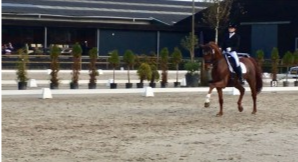 